Examen Parcial  Fitopatología Primer Término 2012Estudiante: _________________________________Escoja la alternativa correcta: (5 puntos). Viven sobre materia orgánica muerta y no pueden infectar organismos: NecrotrofosSaprofito facultativosParásitossaprófitos obligadosbiotrofosViven sobre materia orgánica muerta y pueden infectar organismos Parásito facultativoParásitoBiotrofosaprófitos facultativosNecrotrofosViven sobre organismos vivos (huesped u hospedador), sólo pueden vivir infectando organismosHemibiotrofoParásitoNecrotrofoParásitos obligadosSeminecrotrofo Viven sobre organismos vivos (huesped u hospedador), pueden vivir a base de materia orgánica muerta Seminecrotrofo Saprófitos facultativosHemibiotrofoParásitos facultativosParásitos obligadosDescribe los procesos completos para causar la enfermedad, la secuencia de eventos desde la infección inicial hasta la producción de los primeros síntomas.SíntomasSignosSintomatologíaPatogénesisPatogenicidadSelecciona mediante una cruz, en el casillero que corresponda según el enunciado sea VERDADERO ó FALSO. (10 puntos). Enfermedad no es una condición y una condición es un es un complejo de síntomas. Verdadero (    )  Falso (    ). En relación a los hongos, sus células pueden ser: Monocarióticas, con un sólo núcleo, generalmente haploide (n), en algunos casos es diploide (2n) y se utiliza el término sincariótico. Verdadero (    )  Falso (    ). Dicarióticas, con 2 núcleos, siempre haploides (n), resultantes del proceso de dicariotización, pueden ser a su vez.    Verdadero (    )  Falso (    ).  heterocarióticas, con al menos 2 núcleos genéticamente semejantes. Verdadero (    )  Falso (    ).  homocarióticas, con 2 o más núcleos genéticamente diferentes. Verdadero (    )  Falso (    ).  plecténquimas, estructuras diferentes  a tejidos, formadas por hifas más o menos compactas diferentes a las del micelio, Verdadero (    )  Falso (    ).Los plecténquimas se caracterizan por que: forman varios tipos de estructuras somáticas o reproductoras, estroma y esclerocio. Verdadero (    )  Falso (    ).  aparecen en ciertas fases de la vida. Verdadero (    )  Falso (    ); y pueden ser de dos tipos: prosénquima (prosoplecténquima), complejo laxamente entretejido en el que las hifas están más o menos paralelas unas a otras, las células son alargadas y fáciles de distinguir de las hifas. Verdadero (    )  Falso (    ).  pseudoparénquima (paraplecténquima), células isodiamétricas u ovales, densamente yuxtapuestas parecidas a las células parenquimáticas de los vegetales vasculares; las hifas han perdido la individualidad y no son distinguibles. Verdadero (    )  Falso (    ).  Defina en breves palabras los siguientes conceptos: (5 puntos)UrediosHaustorioClamidosporaApotecioTeliosporasEscriba el nombre de los siguientes síntomas de enfermedades en plantas. Escribir el nombre debajo de cada imagen (4 puntos). 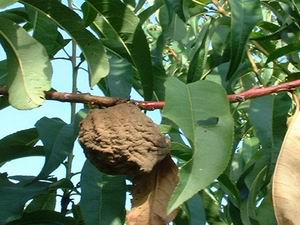 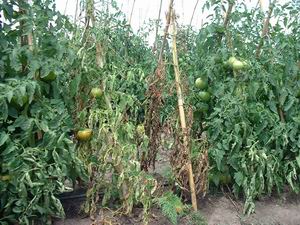 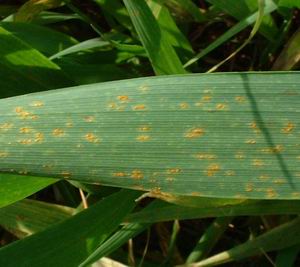 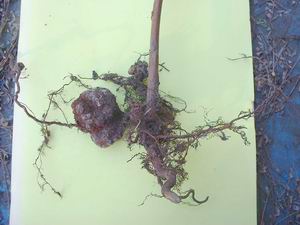 Defina los siguientes términos: (6 puntos)TilosisFitoalexinasSAR (resistencia sistémica adquirida)Capa de absiciónQuitina Proteínas PRUn estroma, es una estructura somática compacta parecida a un cojín sobre la que se forman estructuras reproductoras. Verdadero (    )  Falso (    ).